Игра «Геошанс» 9 классСостав жюри: 3 ученика.Ведущий.3 команды по 5 учащихся 9-х классов.Результаты игры вносят члены жюри в таблицу. Гейм 1.«Самый, самая, самое…» (1 балл)Гейм 2.«Неправильное письмо» - выбрать неправильные выражение из текста об Австралии. Гейм 3.«Черный ящик» - отгадай слово.«В ящике находится растение, родина которого Эфиопское нагорье, но выращивают больше эту культуру в Южной Америке. Как называется это растение?»Гейм 4.«Моря РФ» - нанести на контурную карту моря РФ.Гейм 5.Решение ребусов по теме: «Реки и озера Евразии»В конце игры жюри проводят награждение победителей и участников игры. 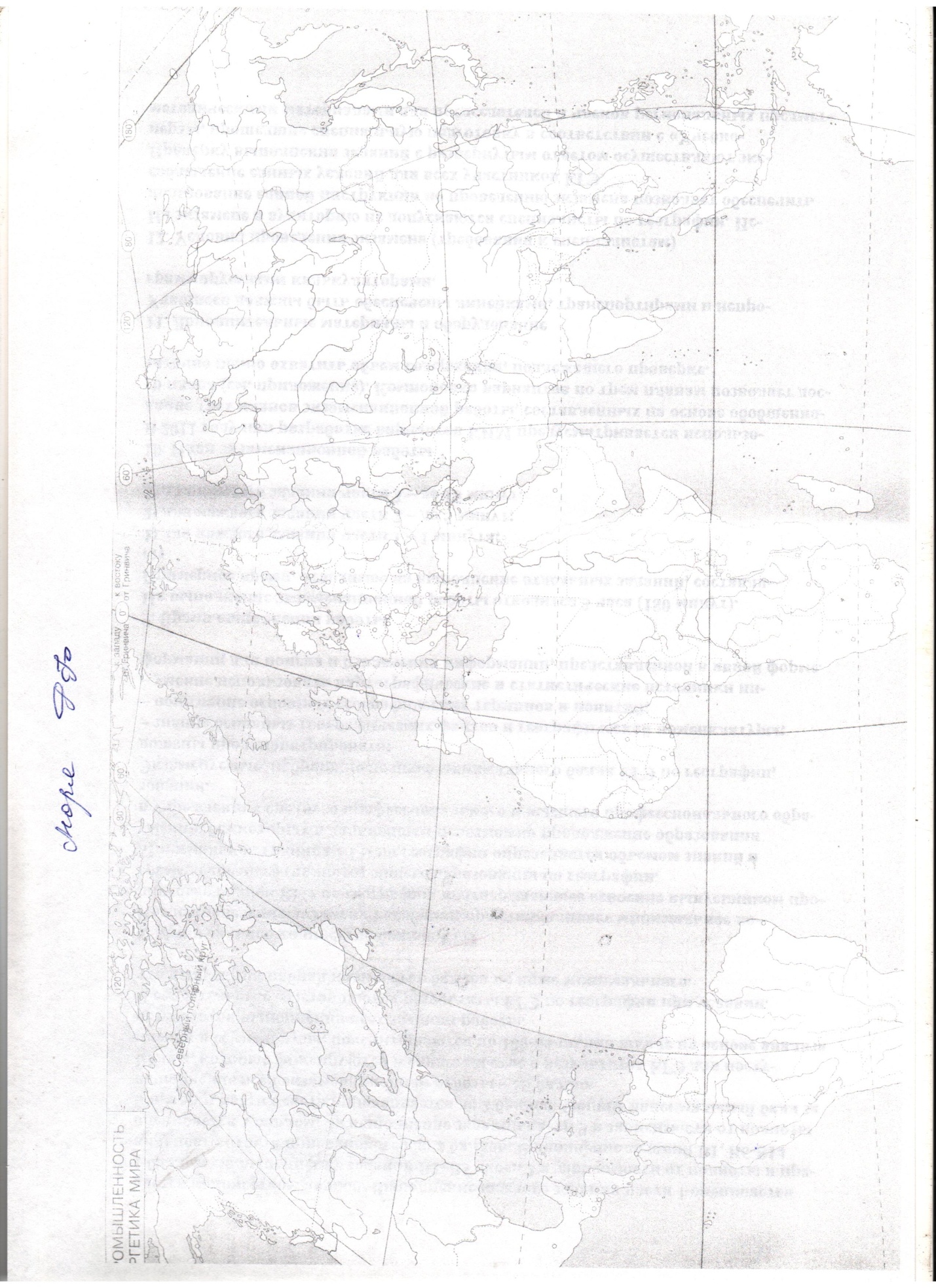 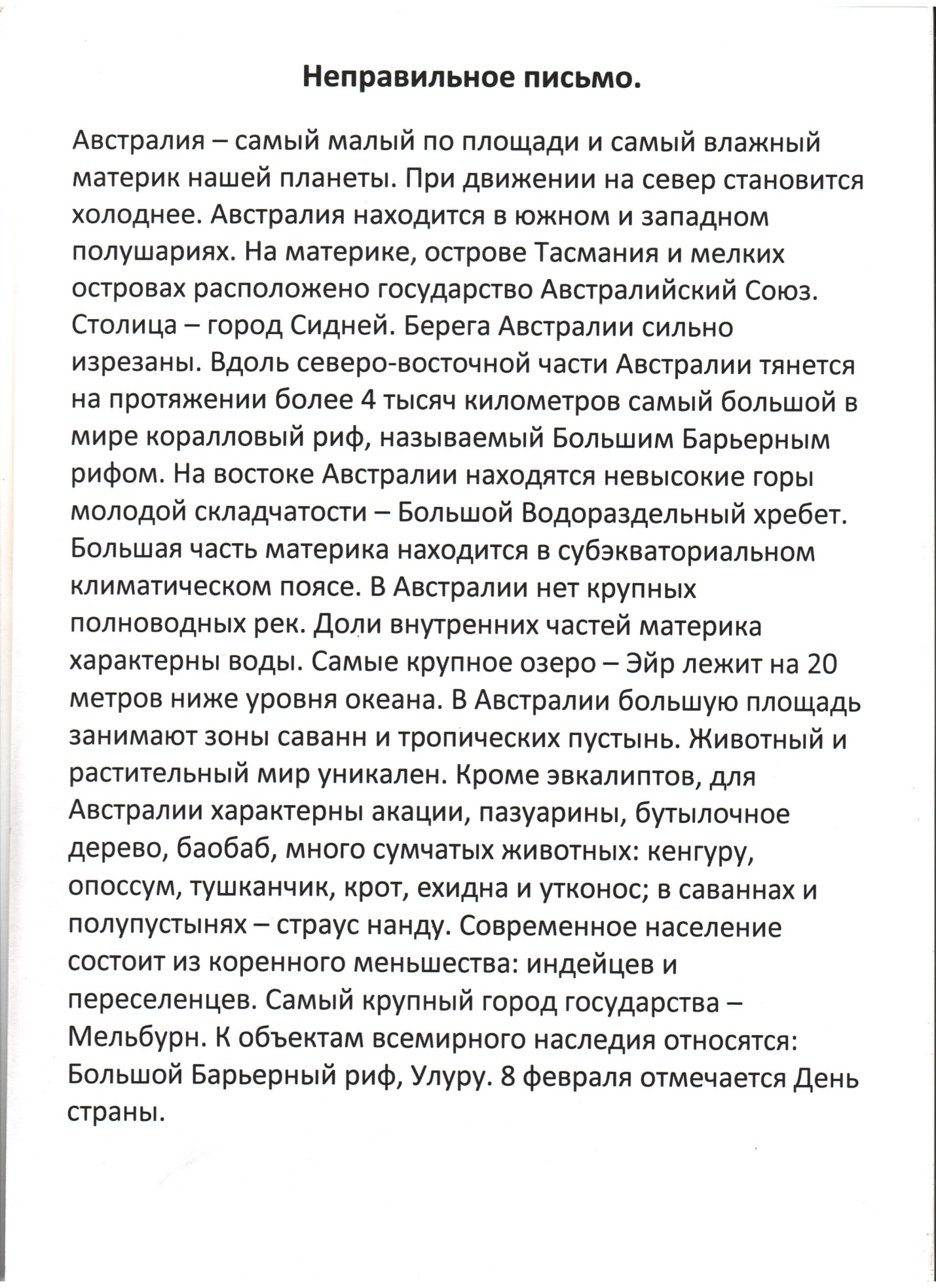 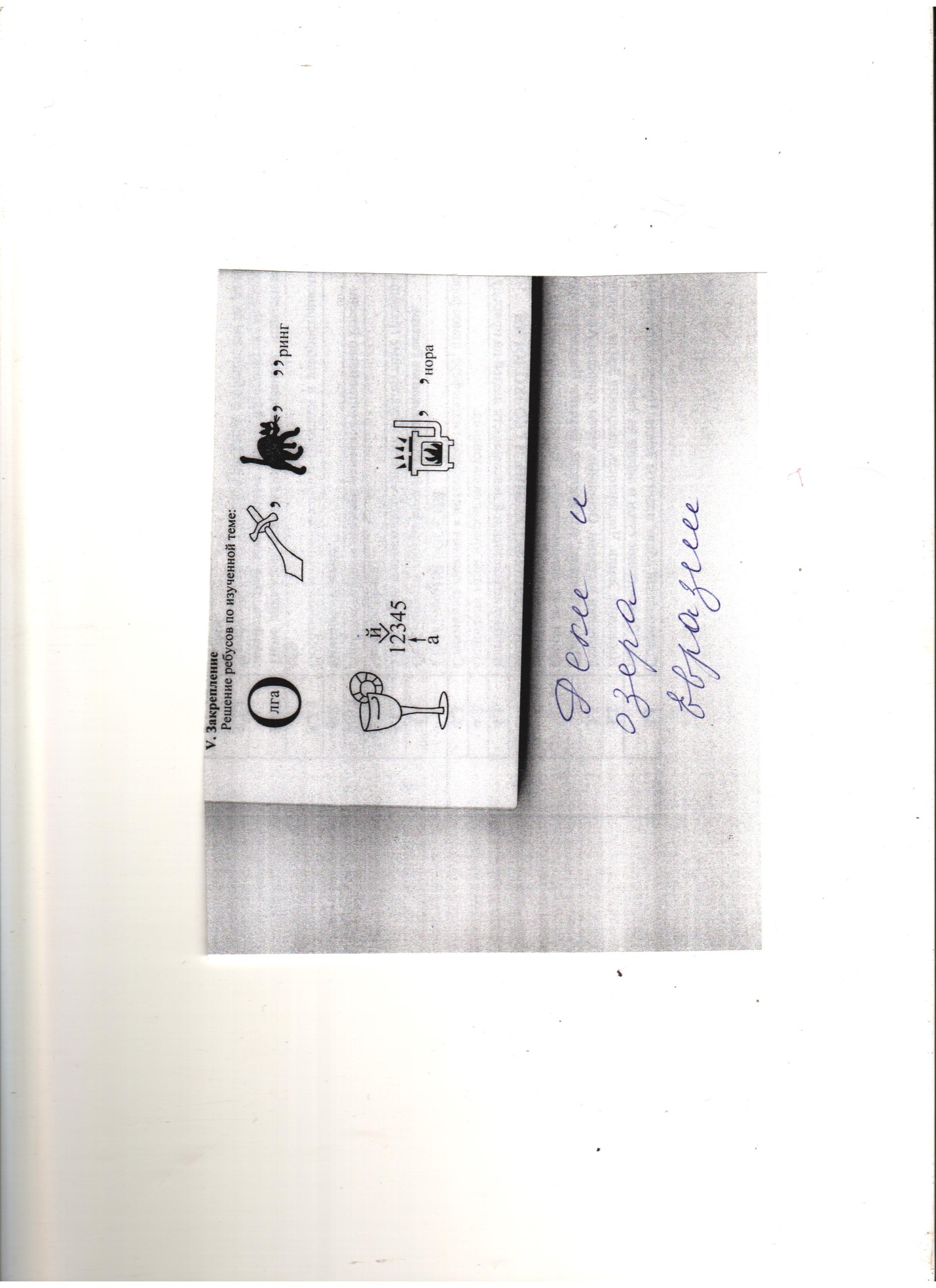 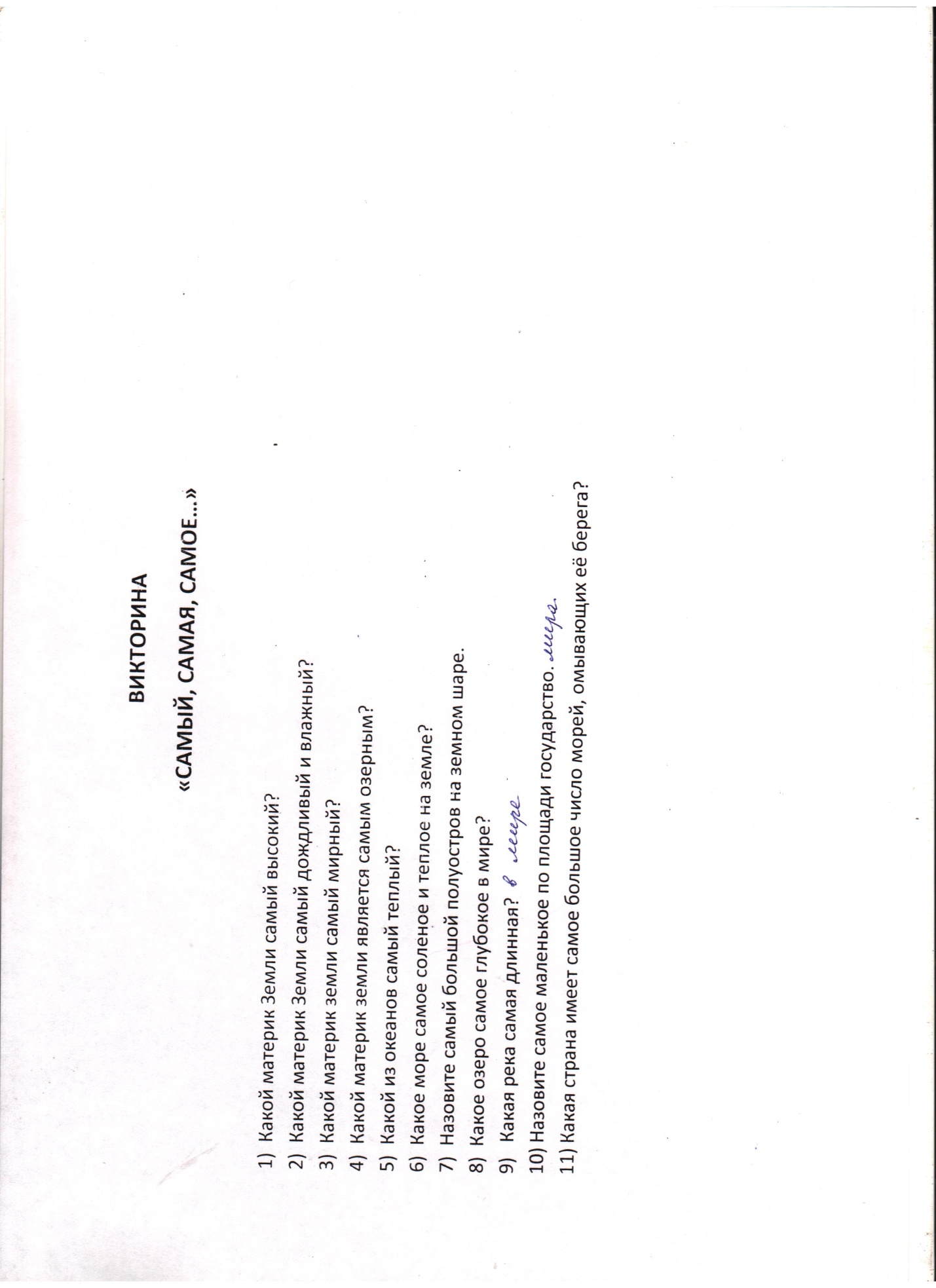 Классы1 гейм2 гейм3 гейм4 гейм5 геймИтогоМесто9А9Б9В